Сумська міська радаВиконавчий комітетРІШЕННЯвід 28.07.2020 № 370Заслухавши інформацію начальника відділу культури Сумської міської ради Цибульської Н.О., керуючись пунктом  другої  статті 52 Закону України «Про місцеве самоврядування в Україні», виконавчий комітет Сумської міської ради ВИРІШИВ:Інформацію начальника відділу культури Сумської міської ради Цибульської Н.О. взяти до відома (додається). Міський голова 						                             О.М. ЛисенкоВдовенко 66-99-04Розіслати: Мотречко В.В., Цибульській Н.О.ІНФОРМАЦІЯпро здійснення відділом культури Сумської міської ради делегованих повноважень органів виконавчої влади відповідно до Закону України «Про місцеве самоврядування в Україні»  Відділ культури є виконавчим органом Сумської міської ради, що забезпечує реалізацію державної політики в галузі культури в сфері бібліотечної справи, естетичного виховання підростаючого покоління і жителів міста, охорони культурної спадщини на території міста Суми.У підпорядкуванні Відділу знаходяться Сумські міські школи естетичного виховання дітей (чотири дитячі музичні школи і дитяча художня школа 
ім. М.Г. Лисенка), міська централізована бібліотечна система (центральна міська бібліотека ім. Т.Г. Шевченка і вісімнадцять бібліотек-філій),  дві клубні установи: Піщанський будинок культури та Піщанський клуб «Супутник» Сумської міської об’єднаної територіальної громади.Відділ здійснює, крім власних, делеговані повноваження.Відповідно до підпункту 9 пункту «б» статті 32 Закону України «Про місцеве самоврядування в Україні» відділ культури здійснює наступні делеговані повноваження:вирішення питань безкоштовного і пільгового користування об’єктами культури;забезпечення охорони пам’яток історії та культури, збереження та використання культурного надбання.На даний час актуальним є рішення виконавчого комітету Сумської міської ради від 18.07.2017 № 389 «Про плату за навчання у школах естетичного виховання дітей м. Суми, підпорядкованих відділу культури Сумської міської ради». Відповідно до рішення, з метою створення сприятливих умов для розвитку, підтримки, стимулювання творчо обдарованих дітей, - відділ культури має право звільняти від оплати за навчання особливо обдарованих учнів - переможців міжнародних, всеукраїнських, міжрегіональних та обласних конкурсів, фестивалів, виставок у межах двох відсотків від загального контингенту учнів за рахунок бюджетного фінансування. У 2019-2020 навчальному році було звільнено від оплати за навчання – 35 талановитих дітей.Крім того, від оплати за навчання звільняються діти, батьки яких є (були) учасниками проведення анти терористичної операції; діти, батьки яких загинули під час проведення анти терористичної операції. Звільнено від оплати за навчання 79 учнів.Продовження додаткуВідповідно до Закону України «Про позашкільну освіту» (зі змінами) діти із багатодітних сімей, діти із малозабезпечених сімей, діти-інваліди, діти-сироти і діти, позбавлені батьківського піклування, повністю звільняються від оплати за навчання у мистецьких школах. У 2019-2020 навчальному році від оплати за навчання звільнено 313 учнів.Взагалі у 2019-2020 навчальному році від оплати за навчання звільнено 427 учнів.Завдяки функціонуванню 5-ти шкіл естетичного виховання діти нашого міста мають можливість розвивати свої творчі здібності у напрямку музичного, театрального, образотворчого та декоративно-ужиткового мистецтва. У музичних школах працюють фортепіанний, оркестровий, вокальний, хоровий, музично-теоретичний відділи та відділ народних інструментів, театральне відділення  при ДМШ № 3, естрадний відділ при ДМШ № 4.У художній школі працює три відділи – станковий, декоративно-ужитковий та відділ дизайну.Контингент учнів шкіл естетичного виховання дітей на початок 2019– 2020 навчальний рік становив -  1821 чол.Учні мистецьких шкіл протягом року беруть активну участь у різноманітних міжнародних, всеукраїнських, обласних, регіональних конкурсах, фестивалях, виставках, на яких демонструють свою високу виконавську майстерність та посідають призові місця.Протягом навчального року у подібних заходах взяли участь 543 учня, - 455 з яких здобули перемогу у містах: Києві, Дніпрі, Харкові, Запоріжжі Вінниці, Кіровограді, Полтаві, Одесі та інших містах України.  Крім того, юні таланти прославили наше місто своїми перемогами у Сербії, Болгарії Туреччині, Чехії та Франції.Другим важливим делегованим повноваженням відділу є забезпечення охорони пам’яток історії та культури міста Суми, збереження та використання культурного надбання. Культурна спадщина міста Суми є невід'ємною частиною загальнодержавного культурного надбання та важливою складовою туристичного потенціалу міста Суми. Вона нараховує 214 об'єктів з них: 82 - пам'яток історії, 10-монументального мистецтва, 4 - садово-паркового мистецтва, 1 - науки та техніки, 14 -  археології та 103 - архітектури. На виконання підпункту 10 пункту «б» статті 32 Закону України «Про місцеве самоврядування в Україні» та відповідно до Цільової комплексної Програми розвитку культури Сумської об'єднаної територіальної громади на 2019-2021 роки, затвердженої рішенням Сумської міської ради від 19 грудня 2018 року № 4329-МР (зі змінами), одним із напрямком якої є проведення заходів із збереження культурної спадщини міста, передбаченні кошти на виготовлення облікової документації на 30 об’єктів історії та монументального мистецтва на загальну суму 25,5 тис. гривень (на 2019 рік – 8,0 тис. грн.; на 2020 рік - 8.5 тис. грн.; на 2021 рік – 9,0 тис. грн.).Продовження додаткуУ 2019 році було виготовлено 24 одиниці облікових карток та паспортів на 6 об’єктів історії та монументального мистецтва на загальну суму 8,0 тис. грн.У 2020 році виготовлення облікової документації на 10 об'єктів культурної спадщини році заплановано на ІІ півріччя.Станом на 2020 рік загальна кількість паспортизованих об’єктів  становить - 51 з 111 об'єктів культурної спадщини історії, археології, монументального мистецтва, садово-паркового мистецтва.Начальник відділу культури Сумської міської ради                                                                  Н.О. Цибульська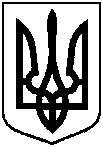 Про роботу відділу культури щодо здійснення делегованих повноважень відповідно до Закону України «Про місцеве самоврядування в Україні»  Додаток до рішення виконавчого комітету Сумської міської радивід 28.07.2020 № 370  